В соответствии с Налоговым  кодексом Российской Федерации, руководствуясь статьей 14 Федерального закона от 06.10.2003 № 131-ФЗ "Об общих принципах организации местного самоуправления в Российской Федерации",  Уставом муниципального образования Южноуральский сельсовет Переволоцкого района Оренбургской области, Совет депутатов муниципального образования Южноуральский сельсовет Переволоцкого района Оренбургской области  решил:Внести изменения в решение Совета депутатов от 15.11.2016 № 40 «О налоге на имущество физических лиц» на территории муниципального образования Южноуральский сельсовет Переволоцкого района Оренбургской области:- подпункт 1 пункта 3 решения читать в следующей редакции:«0,2 процента в отношении:жилых домов, квартир, комнат;·объектов незавершенного строительства в случае, если проектируемым назначением таких объектов является жилой дом;·     единых недвижимых комплексов, в состав которых входит хотя бы один жилой дом; ·     гаражей и машино-мест;·     хозяйственных строений или сооружений, площадь каждого из которых не превышает 50 квадратных метров и которые расположены на земельных участках, предоставленных для ведения личного подсобного, дачного хозяйства, огородничества, садоводства или индивидуального жилищного строительства;Решение опубликовать в газете «Светлый путь».Настоящее решение вступает в силу с 1 января 2020 года, но не ранее чем по истечении одного месяца со дня его официального опубликования.Контроль за исполнением данного решения возложить на комиссию по бюджетной, налоговой и финансовой политике, по образованию, здравоохранению, делам молодежи, культуре, спорту, национальным вопросам и вопросам социального обеспечения.Председатель Совета депутатов-Глава муниципального образования                                                 В.Д.ЗахаровРазослано: в дело, Межрайонная ИФНС России № 6 по Оренбургской области, редакция газеты «Светлый путь», РАЙФО, прокурору.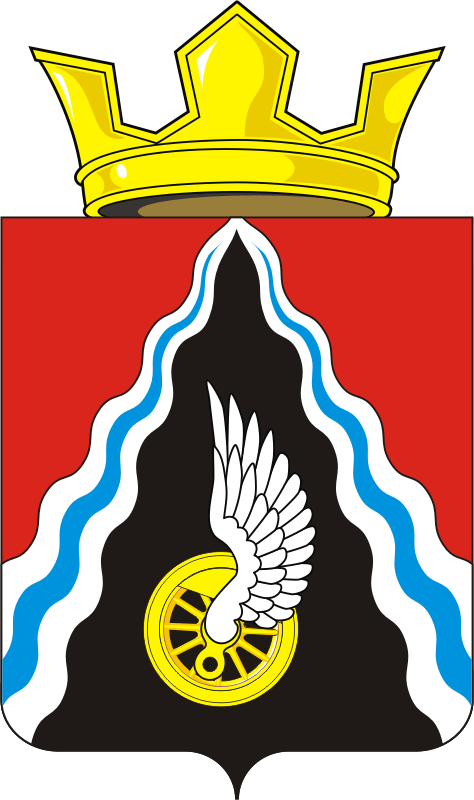 СОВЕТ ДЕПУТАТОВМУНИЦИПАЛЬНОГО ОБРАЗОВАНИЯЮЖНОУРАЛЬСКИЙ СЕЛЬСОВЕТПЕРЕВОЛОЦКОГО РАЙОНАОРЕНБУРГСКОЙ ОБЛАСТИтретьего созываРЕШЕНИЕ «28» октября 2019 года № 126О внесении изменений в решение Совета депутатов от 15.11.2016 № 40 «О налоге на имущество физических лиц»Бе        